Информация об итогах проведения публичного отчета МБОУ Алешковской СОШ(наименование учреждения)Дата проведения отчета 21.03.2015 г.1. Количество участников обсуждения доклада:2. Какие пожелания и предложения, данные участниками обсуждения доклада в прошлом году, по совершенствованию образовательного процесса учтены, реализованы администрацией учреждения в текущем учебном году?3. Пожелания, предложения, оценки, высказанные  целевыми аудиториями в 2015г4. Приложит к отчету 3-4 фотографии, подтверждающие факт обсуждения Публичного доклада (обязательно: общий план аудитории, обсуждающей Доклад; иллюстрации мероприятий).Директор школы:                      Сусорова Н.Е.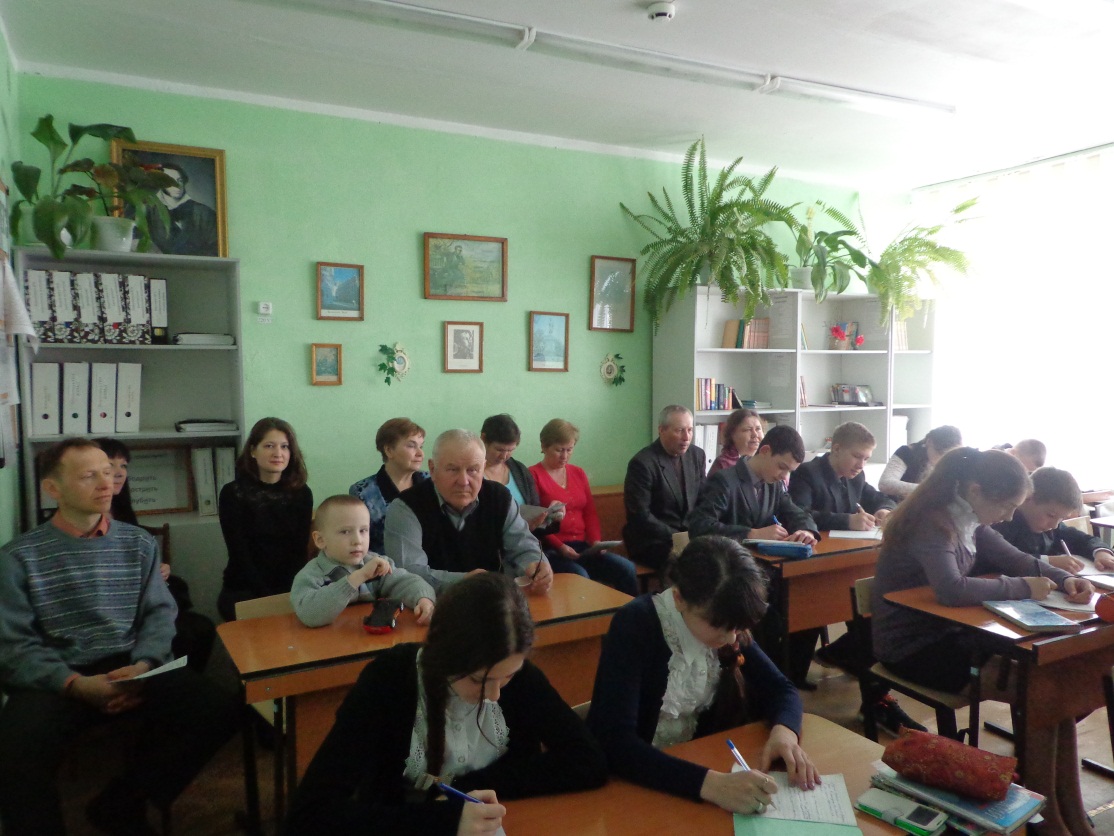 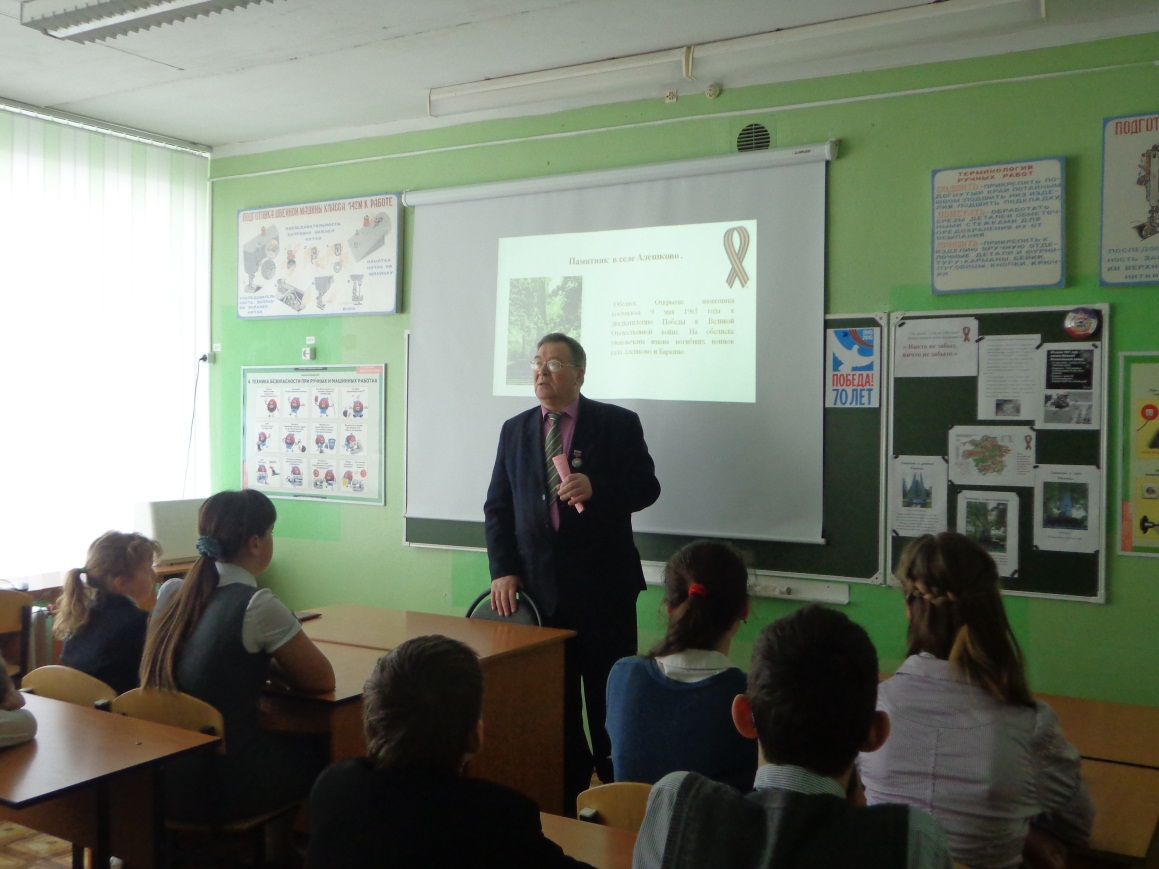 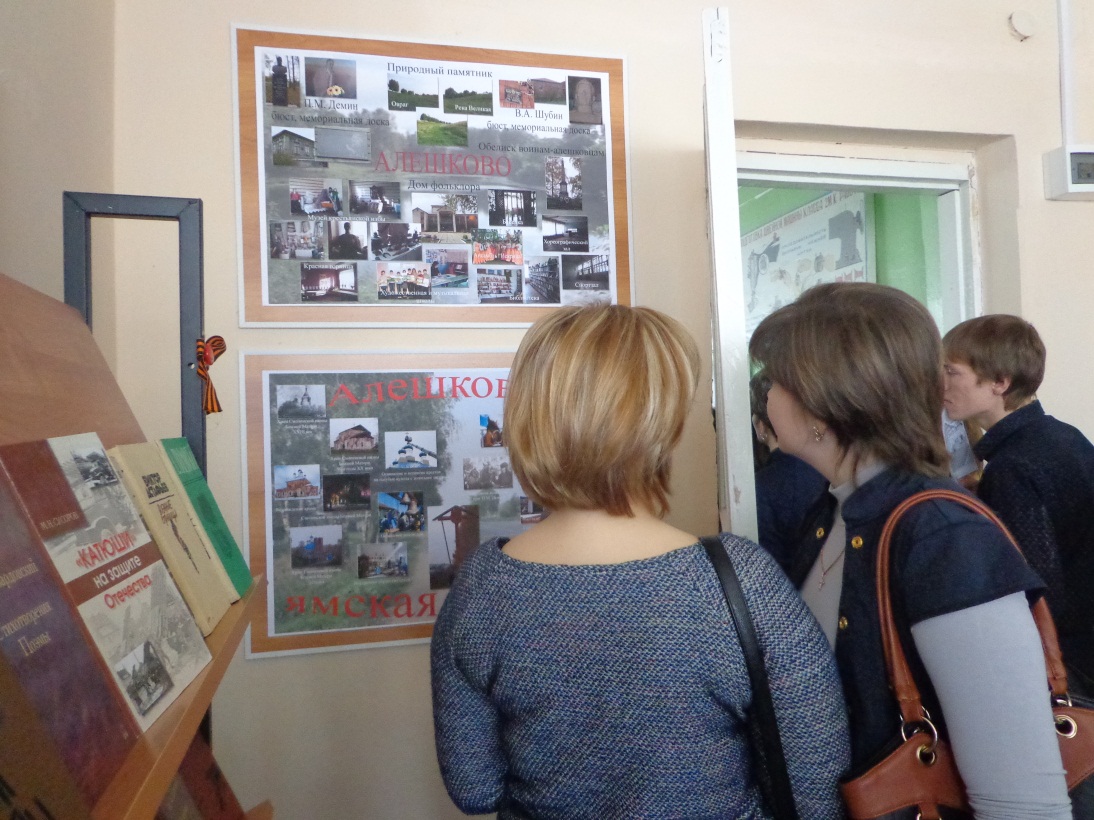 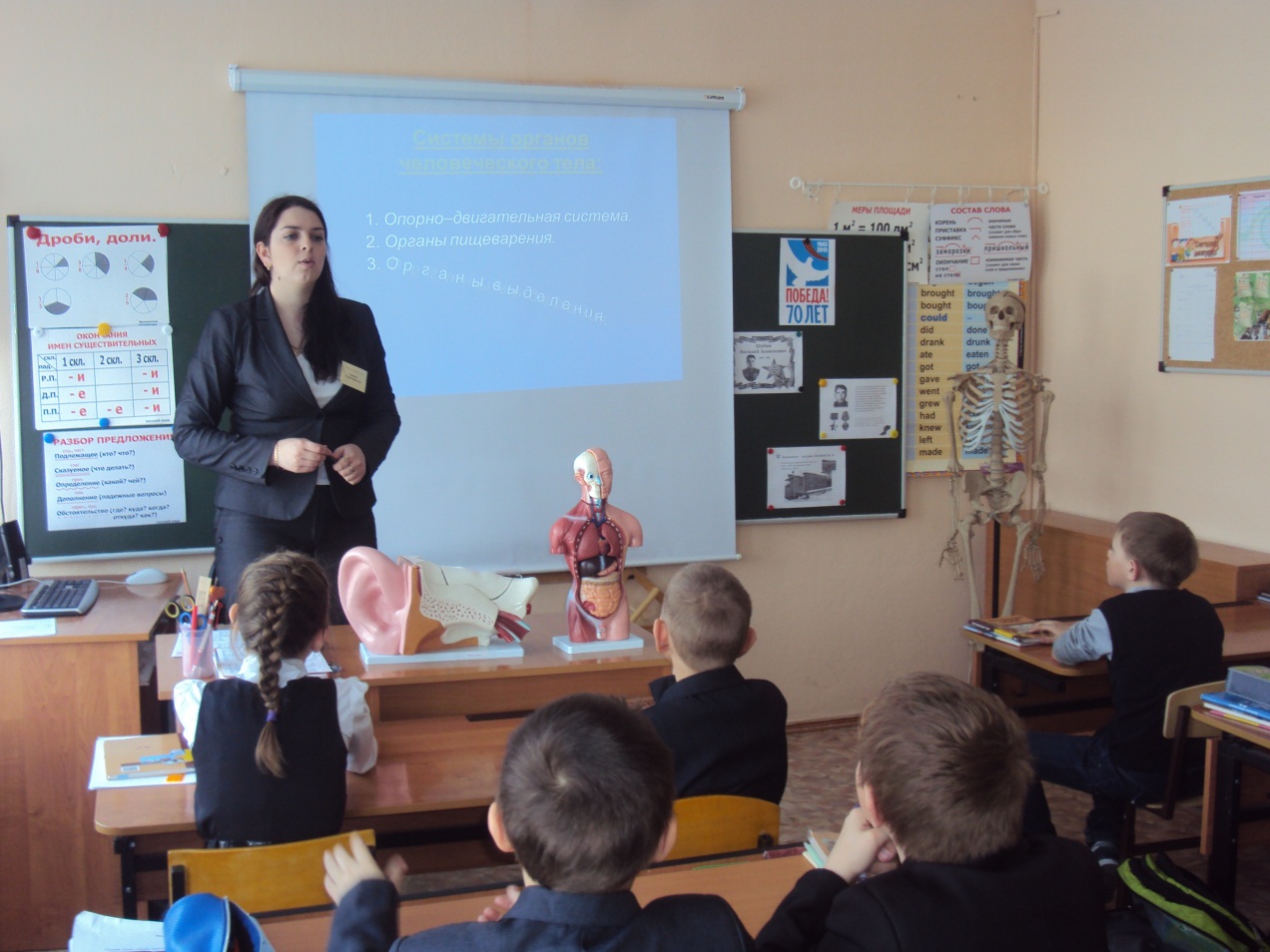 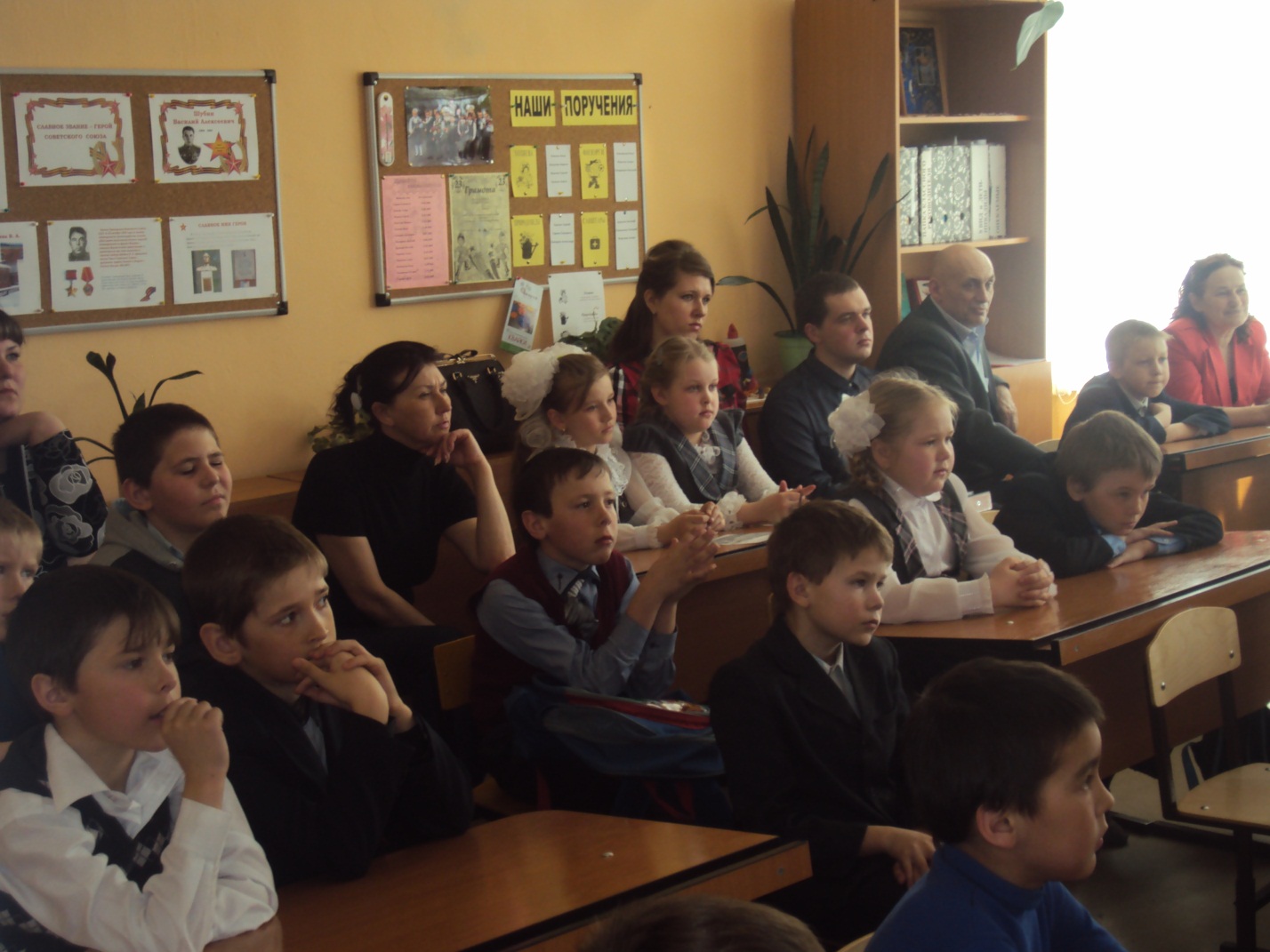 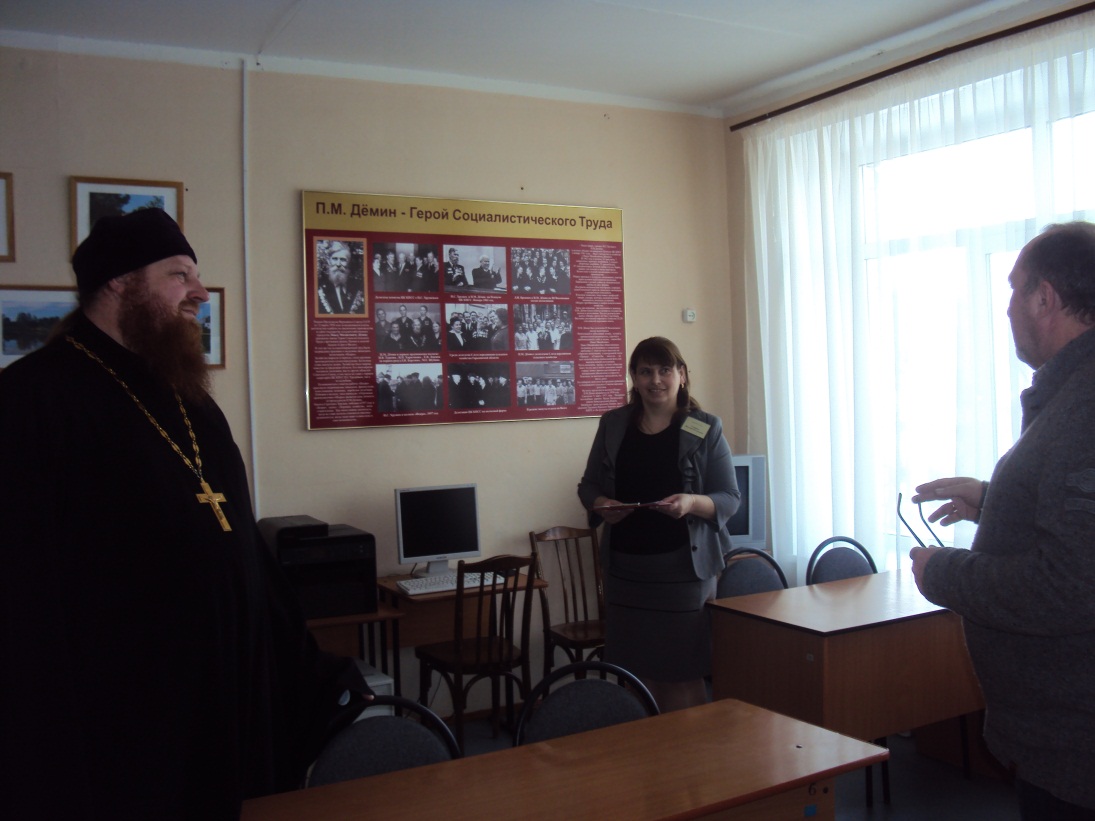 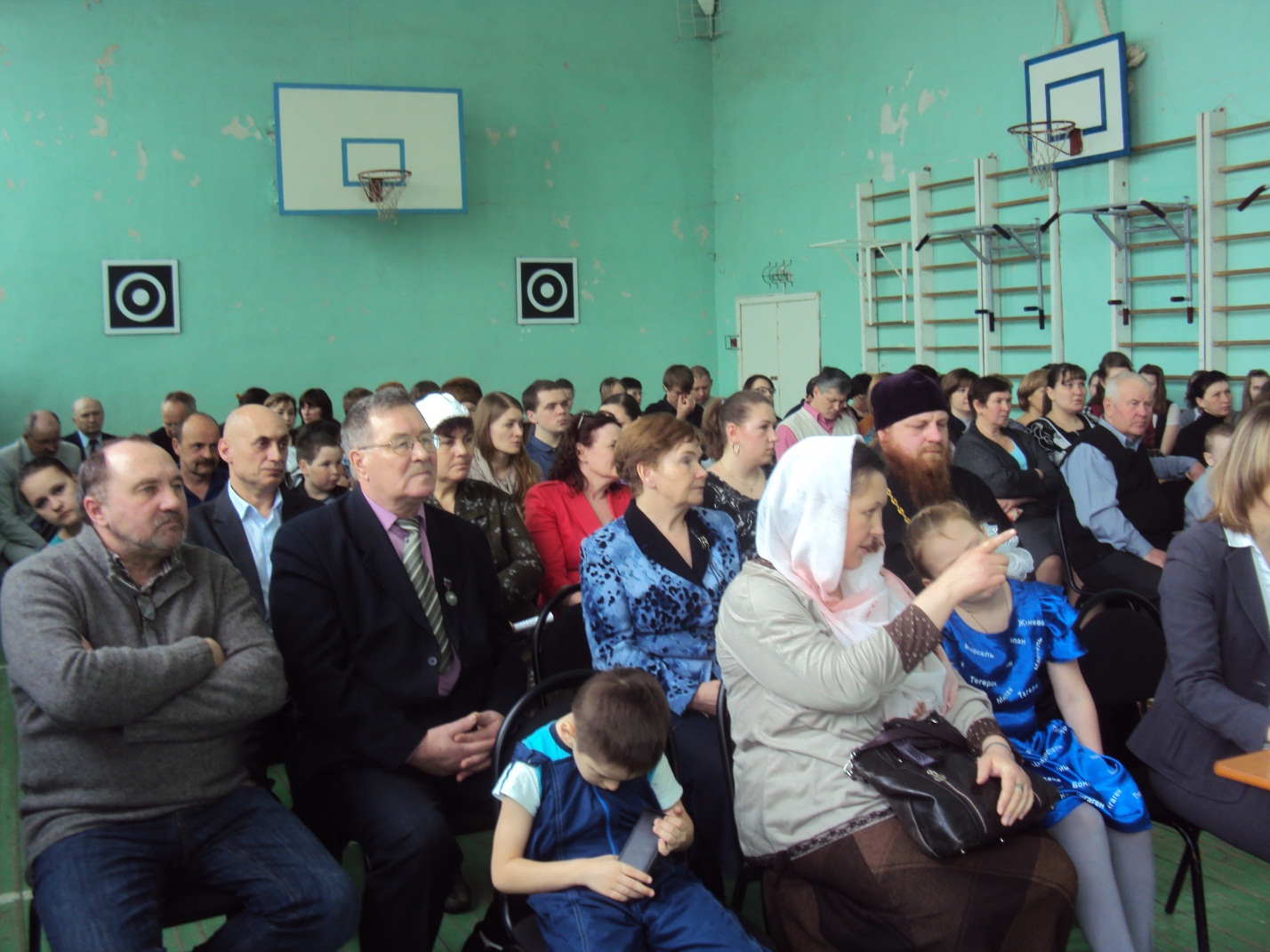 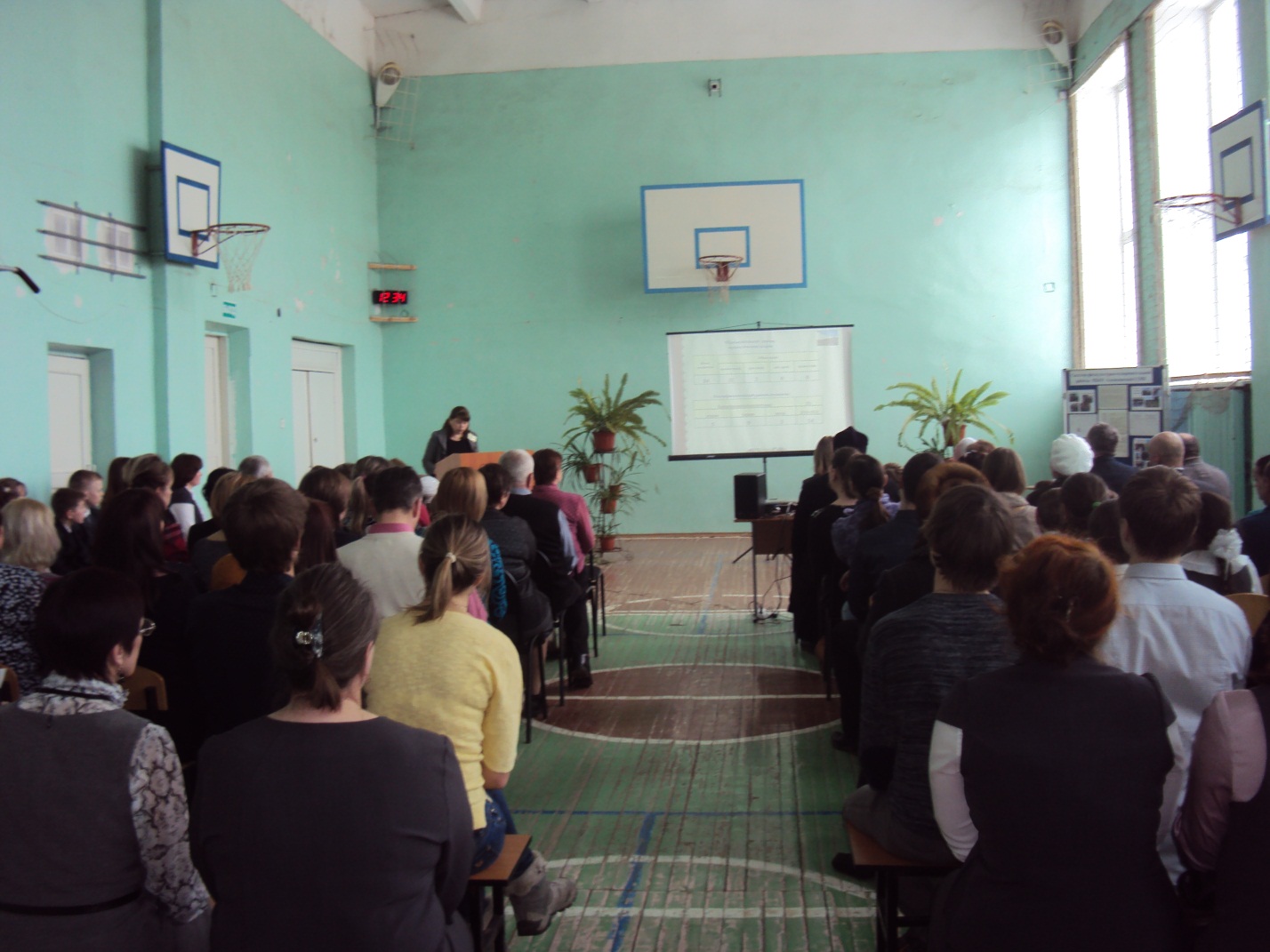 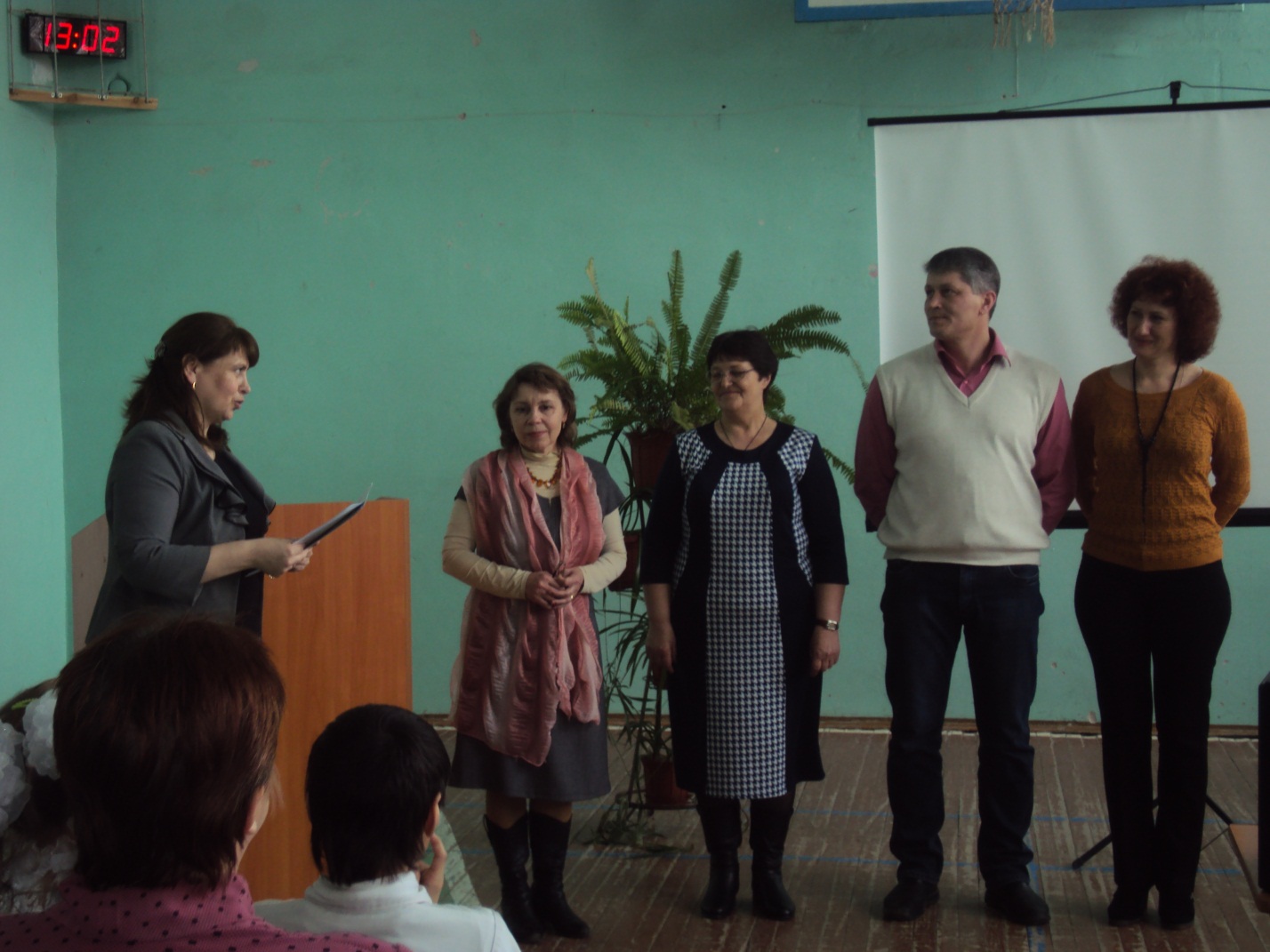 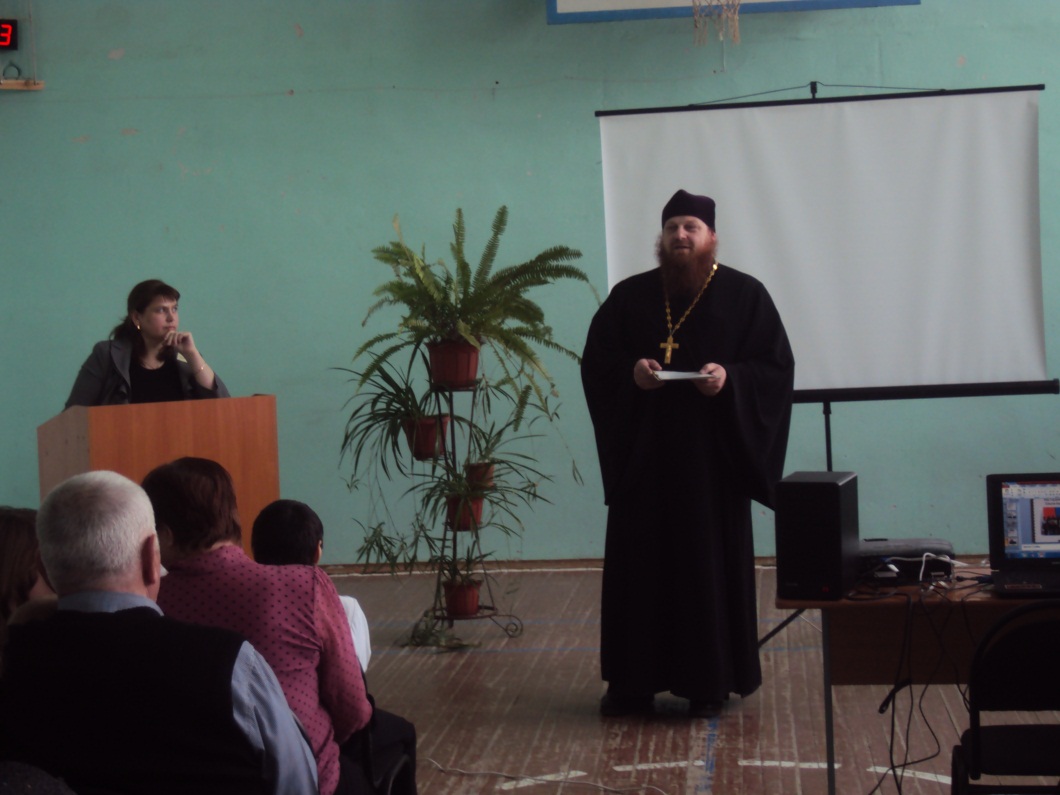 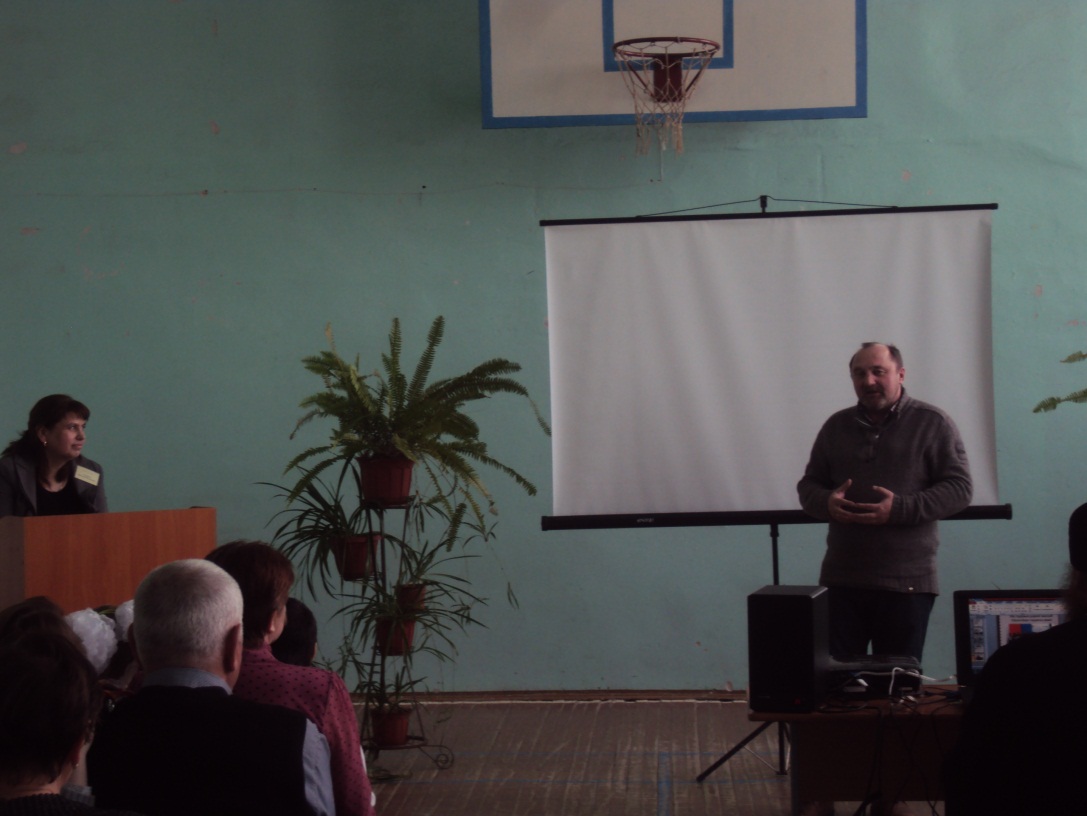 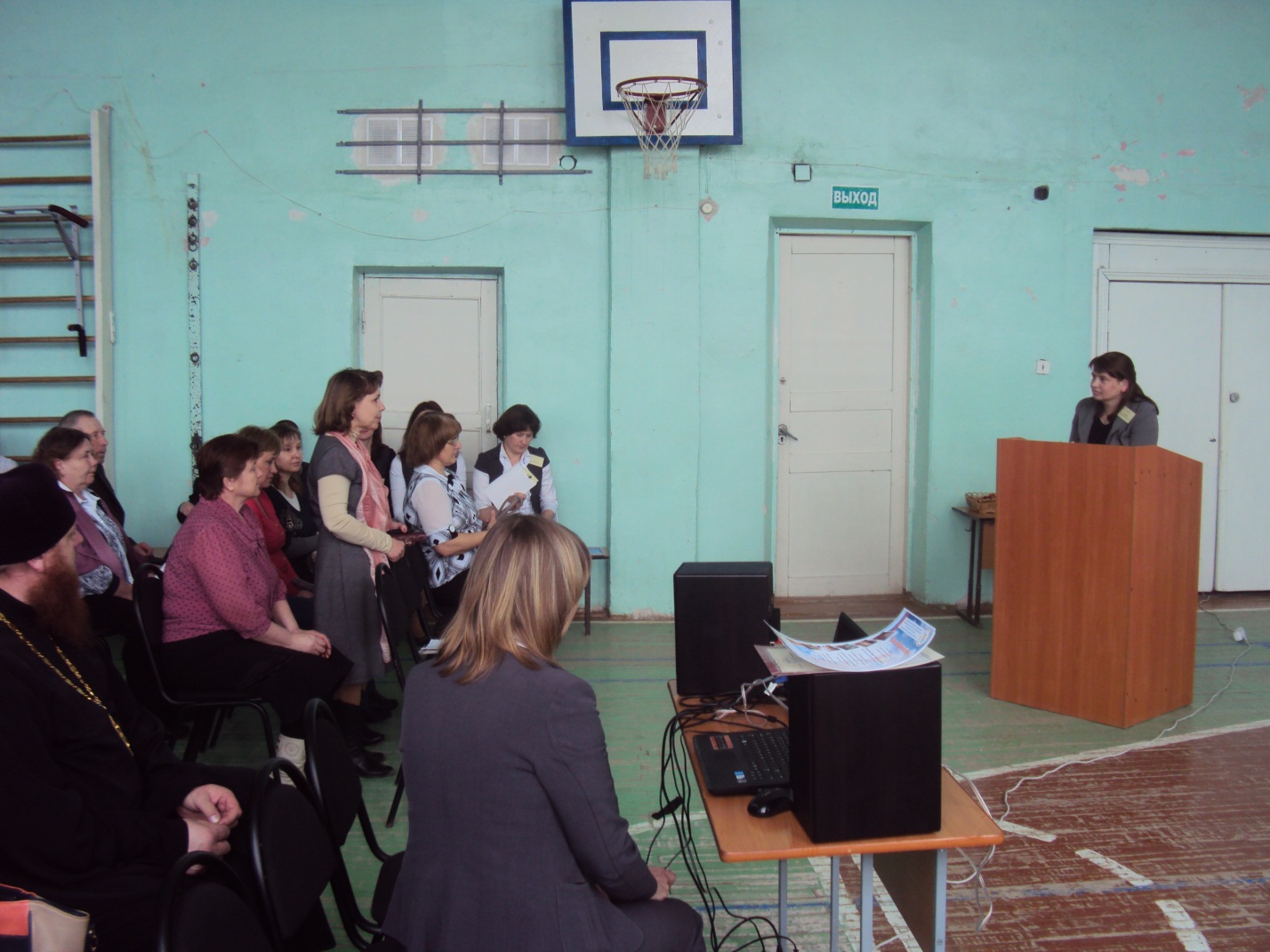 Родители и  общественностьобучающиеся, воспитанникиПредставители органов властиСоциальные партнеры (назвать)педагогические работники5710-1) Скворцов А.Ф.ООО «Агрофирма «Искра»;2) Капустина О.С.(МБДОУ детский сад с. Алешково);3) Шубина Т.В.(Алешковский ДФ);4) Соловьева Н.В.(МБОУ ДОД «Центр внешкольной работы»);5) Молчина Е.А.(МБОУ ДОД «ДХШ»);6) Челленяк Н.Н.(Храм в честь иконы                   Смоленской Божьей Матери)16Предложения прошлого годаИтогУсовершенствовать алгоритм поездок с детьмиРазработан и реализуется алгоритм поездок с детьми на основании нормативных документов, регламентирующих правила перевозокОткрыть танцевальный кружок в школе-Предложена как альтернатива возможность посещения танцевальных пяти  кружков в ЦВР, которые проводят квалифицированные специалистыФакультативные занятия по английскому языкуФункционирует объединение дополнительного образования «Веселый английский»Усилить совместную работу по воспитанию подрастающего поколения с храмом иконы Смоленской Божьей МатериОрганизована совместная работапо духовно-нравственному воспитанию обучающихсяна договорной основеПриобрести модель автомата КалашниковаМодель приобретенаПродолжить оснащение учебного процесса современным учебно-наглядным оборудованиемПродолжается планомерное оснащение образовательного процесса современным учебно-наглядным оборудованием  в условиях имеющегося финансированияРодительская общественностьобучающиеся, воспитанникиПредставители органов властиСоциальные партнерыпедагогические работники1)продолжать совместные мероприятия с родителями;2)постоянно напоминать родителям об ответственности  за своих детей;3) рассмотреть  целесообразность наличия в меню школьной столовой печенья и шоколадных батончиков.1) оформить зал выпускников;2) помочь в   оборудовании тира  на базе ФСК «Алешковский»;3) открыть объединение дополнительного образования гражданско-патриотической направленности.-1)продолжать  работу по самоопределению школьников, направленную на профессии необходимые для развития села.1)помочь в   оборудовании тира на базе ФСК «Алешковский»;2)открыть объединение дополнительного образования гражданско-патриотической направленности.